Science Knowledge Organiser: Animals and Humans 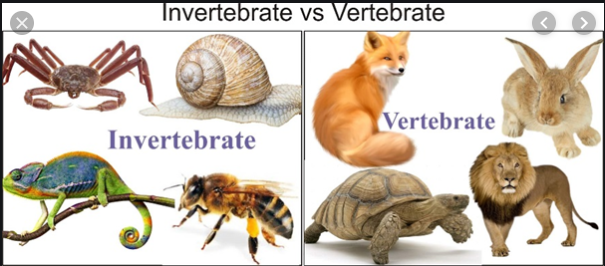                                            Human Skeleton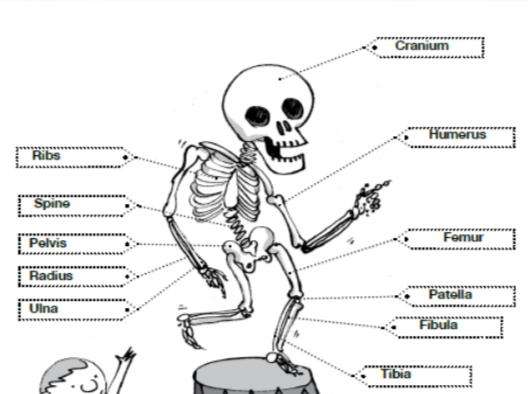 Key VocabularyKey VocabularySkeleton The bony frame work of the body which provides support, shape and protectionVertebrateAn animal with a spinal cord/ backboneInvertebrate An animal WITHOUT a spinal cord/ backboneExoskeleton A skeleton on the outside of the body – called shells. Muscle Part of the body that allows movements Joint Where two bones meet, allowing for movement ProtectOne of the functions of the skeleton is to protect internal organs SupportOne of the functions of the skeleton is to support the body. Movement One of the functions of the skeleton is to allow the body to move. 